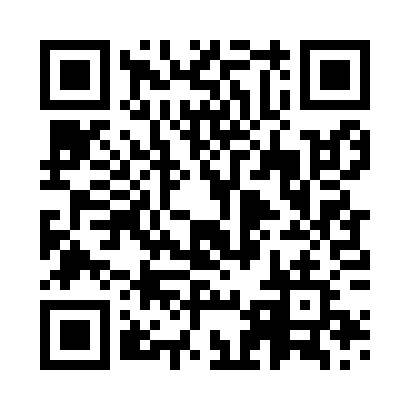 Prayer times for Zybartai, LithuaniaWed 1 May 2024 - Fri 31 May 2024High Latitude Method: Angle Based RulePrayer Calculation Method: Muslim World LeagueAsar Calculation Method: HanafiPrayer times provided by https://www.salahtimes.comDateDayFajrSunriseDhuhrAsrMaghribIsha1Wed3:065:411:226:349:0411:312Thu3:055:391:226:359:0611:323Fri3:045:361:226:379:0811:324Sat3:035:341:226:389:1011:335Sun3:025:321:226:399:1211:346Mon3:015:301:226:409:1411:357Tue3:005:281:226:419:1611:368Wed2:595:261:216:439:1811:369Thu2:595:241:216:449:2011:3710Fri2:585:221:216:459:2211:3811Sat2:575:201:216:469:2411:3912Sun2:565:181:216:479:2611:4013Mon2:555:161:216:489:2811:4014Tue2:555:141:216:499:3011:4115Wed2:545:121:216:509:3111:4216Thu2:535:101:216:519:3311:4317Fri2:535:091:216:529:3511:4418Sat2:525:071:216:539:3711:4419Sun2:515:051:226:549:3911:4520Mon2:515:041:226:559:4011:4621Tue2:505:021:226:569:4211:4722Wed2:495:001:226:579:4411:4823Thu2:494:591:226:589:4511:4824Fri2:484:571:226:599:4711:4925Sat2:484:561:227:009:4911:5026Sun2:474:551:227:019:5011:5127Mon2:474:531:227:029:5211:5128Tue2:464:521:227:039:5311:5229Wed2:464:511:227:039:5511:5330Thu2:464:501:237:049:5611:5331Fri2:454:491:237:059:5811:54